OŠ Col, PŠ Podkraj1. razred  Pouk na daljavo – Učna gradiva in navodila za učenceUčiteljica Katja Turk Medveščekemail: katja.turk@guest.arnes.sVzgojiteljica Slavica VelikonjaEmail: slavica.velikonja1@guest.arnes.siDoločene učne vsebine si lahko pogledate na spodnjem spletnem naslovu.https://www.lilibi.si/Četrtek, 23. 4. 2020SLJ: Opismenjevanje - Velika tiskana črka BNa spodnji povezavi se naučiš pravilnega zapisa črke B. Naj te ne moti, ker učiteljica na filmu piše z levo roko. Ti ponovi za njo z desno roko.https://www.youtube.com/watch?v=jmH3RfvRPWIUčenec si ogleda veliko tiskano črko B. Starši jo napišite v velik brezčrtni zvezek čez celo stran. Učenec naj sledi postopku, ki ga delamo pri obravnavi črke v šoli in ga pozna. Najprej naj črko napiše na veliko po mizi, po zraku, potem pa z različnimi barvami prevleče veliko črko v zvezku.Nariše pet stvari, ki imajo črko  B v svojem imenu. Če želi, lahko tudi nalepi sličico iz reklame, revije. Napiše nekaj besed s črko B. Primeri: BIK, BOR, BUČA, RIBA, BALON, GOBA, BANANA, KLOBASA, BABICA…Reši naloge v DZ za opismenjevanje: strani 50 IN 51. Pri branju glasno izgovarjaš in pod besedo pišeš loke. Vsi preberete nalogi s perescem in zvezdico. Kdor želi, lahko prebere naloge z utežjo. Spodnjo nalogo na strani 50 rešite vsi učenci.MAT: Števila do 15Preštevaj do 15Pripravi si različne predmete (kocke, fižole, kamenčke, igrače, idp.) in jih preštevaj. Na en kupček daj 12 kock, na drugi 15 kock, na tretji 13 kock, na četrti 11 kock, na peti 14 kock in na šesti 10 kock. Zraven vsakega kupčka na listek napiši ustrezno število. Tako lahko preštevaš in v preštevanje vključiš še kakšnega družinskega člana.Reši naloge v DZV DZ 3. del reši naloge na strani 18 in 19.ŠPO (2 URI): Igre z baloni/ Vadba po postajah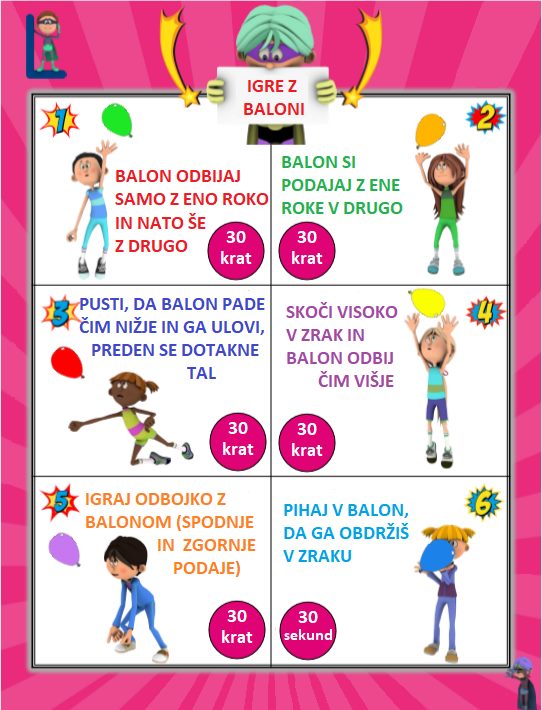 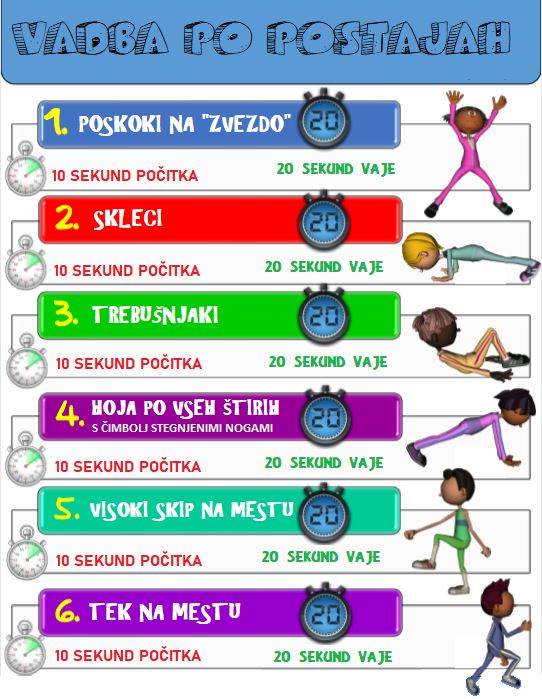 